UTORAK, 22.12.2020.HRVATSKI JEZIK-AK,KH,MD-PROČITAJ I PREPIŠI REČENICE: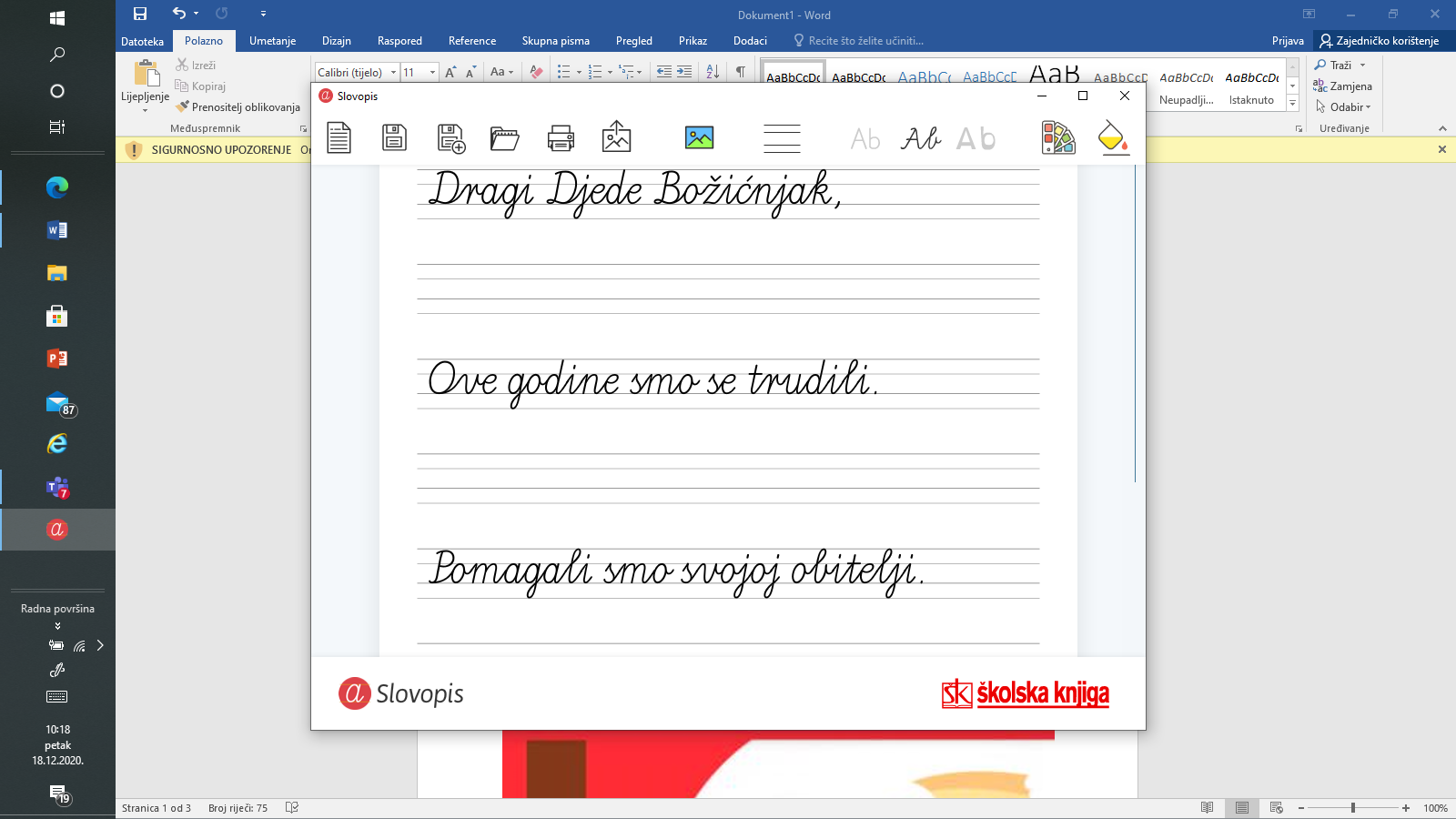 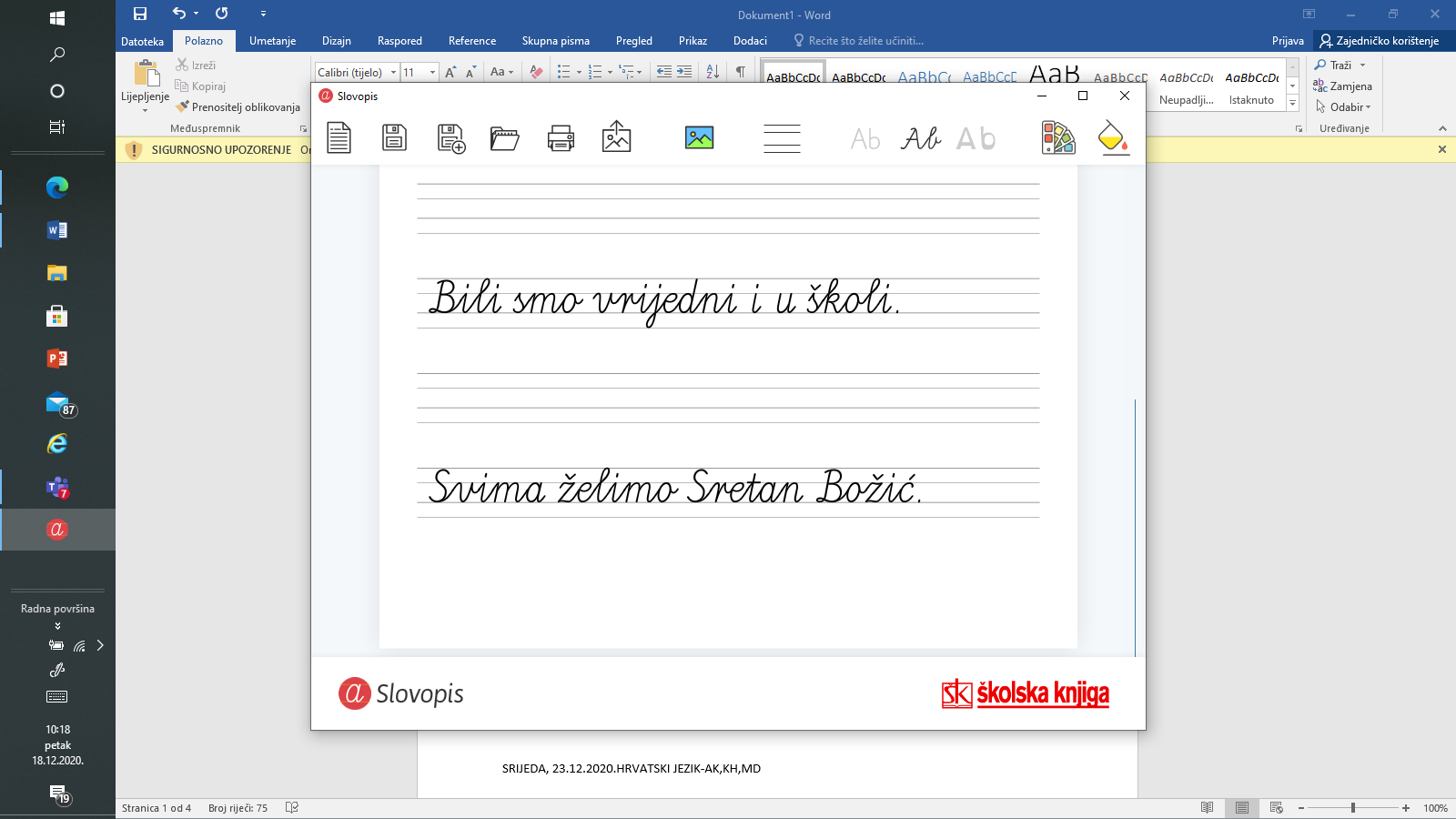 